Załącznik nr 7 do Zarządzenia nr 123/2022 Rektora UMB z dnia 20.12.2022 r.INSTRUKCJA WYPEŁNIANIA ODPISU DYPLOMU W JĘZYKU ROSYJSKIMNazwa Uczelni:należy wpisać: „UNIWERSYTET MEDYCZNY W BIAŁYMSTOKU”,pod nazwą Uczelni w języku polskim należy wpisać tłumaczenie: „МЕДИЦИНСКИЙ УНИВЕРСИТЕТ В БЕЛОСТОКЕ”.Nazwa Wydziału:należy wpisać odpowiednio: „Wydział Lekarski z Oddziałem Stomatologii i Oddziałem Nauczania 
w Języku Angielskim” - „Медицинский факультет с отделением стоматологии и отделением англоязычного обучения”, „Wydział Farmaceutyczny z Oddziałem Medycyny Laboratoryjnej” - „Фармацевтический факультет с отделением лабораторной медицины”, „Wydział Nauk o Zdrowiu” - „Факультет наук о здравоохранении”.Poziom studiów:należy wpisać odpowiednio:„STUDIÓW PIERWSZEGO STOPNIA” - "ОБУЧЕНИЯ ПЕРВОЙ СТУПЕНИ",„STUDIÓW DRUGIEGO STOPNIA” - "ОБУЧЕНИЯ ВТОРОЙ СТУПЕНИ", „JEDNOLITYCH STUDIÓW MAGISTERSKICH” - "МАГИСТРАТУРЫ".Daty:urodzenia, uzyskania tytułu zawodowego, wystawienia dyplomu należy wpisać w formacie: dzień-miesiąc-rok, np.: 30 июня 2022 г.Nazwy miesięcy (mianownik-dopełniacz):январь – январяфевраль – февралямарт – мартаапрель – апрелямай – маяиюнь – июня июль – июляавгуст – августасентябрь – сентябряоктябрь – октябряноябрь – ноябрядекабрь – декабряdata wystawienia odpisu powinna być zgodna z datą wystawienia oryginału.Miejsce urodzenia:Należy wpisać:nazwę polskiej miejscowości należy wpisać w oryginalnym brzmieniu językowym, w formie nieodmienionej,w przypadku absolwentów urodzonych poza granicami Polski nazwę miejscowości należy wpisać 
w oryginalnym brzmieniu lub tłumaczeniu na język rosyjski. Po nazwie miejscowości przetłumaczonej na język rosyjski, po przecinku, należy wpisać nazwę kraju: 
np. Praha / Прага, Чешская Pеспублика.Forma studiów:należy wpisać odpowiednio: w przypadku studiów stacjonarnych – „стационарное”, w przypadku studiów niestacjonarnych: „заочноe”.Nazwa kierunku studiów:nazwę kierunku studiów należy wpisać dużą literą: analityka medyczna – Медицинская аналитика,biostatystyka – Биостатистика, biostatystyka kliniczna – Клиническая биостатистика, dietetyka – Диетология,elektroradiologia – Электрорадиология,farmacja –Фармация,fizjoterapia – Физиотерапия,kosmetologia – Косметология,lekarski – Лечебное дело,lekarsko-dentystyczny – Лечебно-стоматологическом,logopedia z fonoaudiologią – Логопедия с фоноаудиологией,pielęgniarstwo – Сестринское дело,położnictwo – Акушерство,ratownictwo medyczne  – Неотложная медицинская помощь,techniki dentystyczne – Зубные техники – liczba mnoga, Зубной техник – liczba pojedynczahigiena stomatologiczna – Стоматологическая гигиена,zdrowie publiczne – Общественное здравоохранение,zdrowie publiczne i epidemiologia – Общественное здравоохранение и эпидемиология.Profil kształcenia:należy wpisać odpowiednio małą literą w formie odmienionej: w przypadku profilu praktycznego: – „практическим”, w przypadku profilu ogólnoakademickiego: – „общеакадемическим”.Dyscyplina: należy wpisać z dużej litery.tłumaczenie dyscyplin zgodnie z propozycją Ministerstwa Nauki i Szkolnictwa Wyższego:nauki farmaceutyczne – Фармацевтические науки,nauki medyczne – Медицинские науки,nauki o zdrowiu – Науки о здравоохранении.Wynik ukończenia studiów:należy wpisać wynik słownie, małą literą w oryginalnym brzmieniu językowym, w formie nieodmienionej, np.:„bardzo dobry”,„dobry”,„dostateczny”.Tytuł zawodowy: należy wpisać wynik słownie, małą literą w oryginalnym brzmieniu językowym, w formie nieodmienionej, np. „magister”.Znak graficzny poziomu Polskiej Ramy Kwalifikacji:należy wstawi odpowiednio:Kwalifikacja pełna na poziomie szóstym Polskiej Ramy Kwalifikacji i europejskich ram kwalifikacji: Полная квалификация на шестом уровне Польской структуры квалификаций и Европейской структуры квалификаций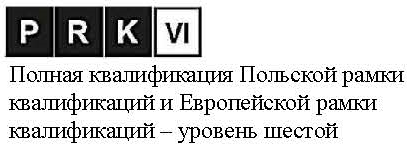 Kwalifikacja pełna na poziomie siódmym Polskiej Ramy Kwalifikacji i europejskich ram kwalifikacji: Полная квалификация на седьмом уровне Польской структуры квалификаций и Европейской структуры квалификаций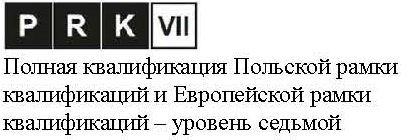 Tłumaczenia elementów dyplomu:dyplom ukończenia studiów pierwszego stopnia - диплом об окончании обучения первой ступениdyplom ukończenia studiów drugiego stopnia - диплом об окончании обучения второй ступениdyplom ukończenia studiów jednolitych magisterskich – Диплом Магистраodpis - копияwydany w Rzeczpospolitej Polskiej - выдан в Республике Польшаurodzony/a dnia …. roku w … - дата и место рождения: ........ года, ....ukończył/a studia - окончил/а обучениеna kierunku - по направлениюo profilu – c профилемw dyscyplinie – по специальностиz wynikiem - с результатомi otrzymał/a w dniu… roku - и получил/а ......... годаtytuł zawodowy - профессиональное званиеpieczątka imienna i podpis Dziekana - именная печать и подпись деканаpieczątka imienna i podpis Rektora - именная печать и подпись ректораpieczęć urzędowa uczelni - официальная печать учебного заведения Nr dyplomu - № диплома